Inbjudan till Inlines-läger i Motala 17-19 april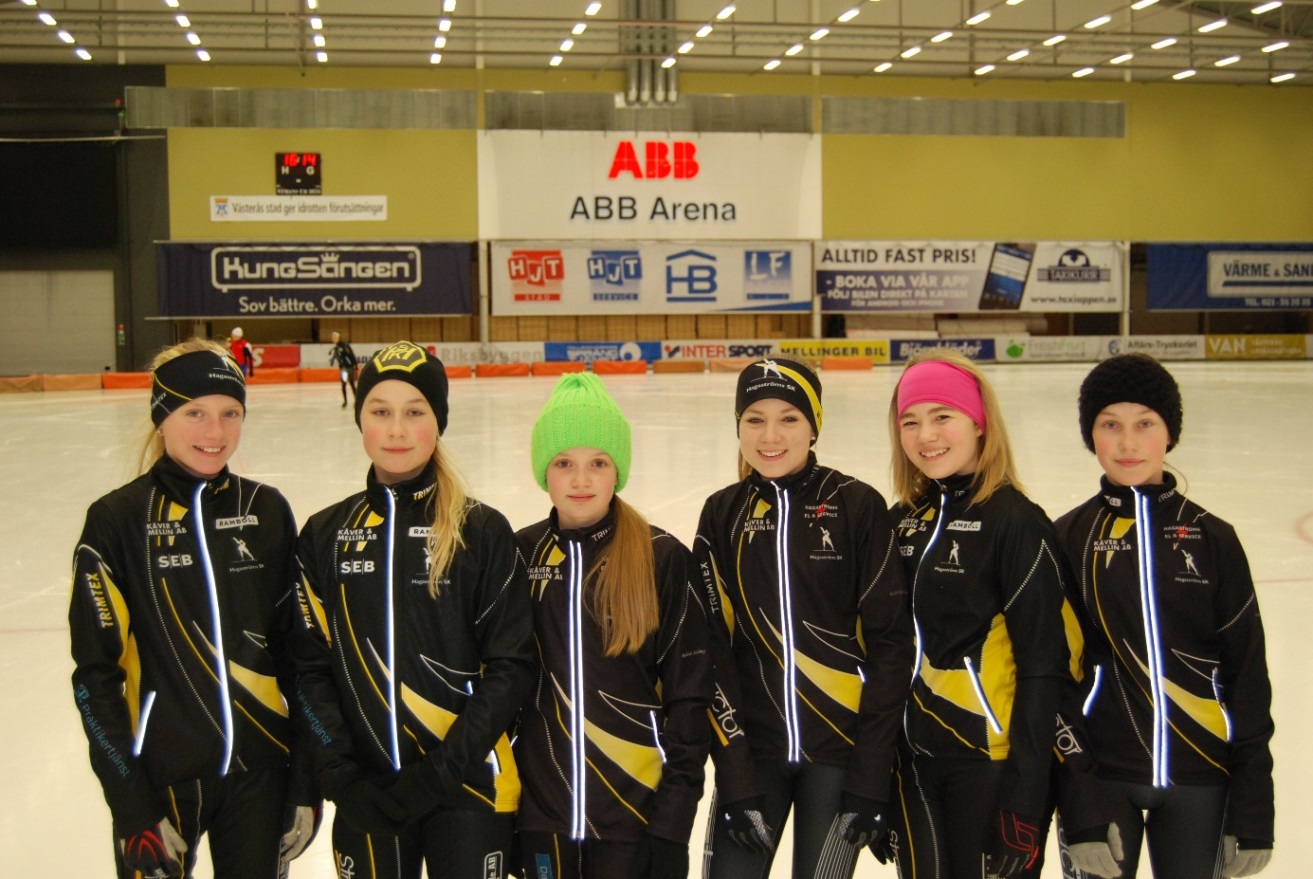 Motala AIF SkrinnarnaInbjuder tillInlines-läger i Motala17-19/4 2015Deltagare: Födda 2003 och äldreDe som åker med från Hagaström måste klara sig själva då ingen ledare kommer att ta specialansvar för skoknytning, packning m.m Plats:Vi åker inomhus i Ishallen (Bangårdsgatan, Motala) och förhoppningsvis även ute på MAIF’s Inlinesbana (Dynamovägen, Motala) belägen vid Bilprovningen. Avresa: Egen transport till Motala och vi åker vid lunch på fredag 17/4.Start fredagen den 17/4 kl. 17.00 i Ishallen Avslutning söndagen den 19/4 kl. 15.00 Boende: Skogsborgs Vandrarhem, Varamon (tag med lakan) i 4 bäddsrum Skogsborgsgatan 1, Motala Mat: Fredag, Litet mellanmål och middag Lördag, frukost, lunch och middag Söndag, frukost och lunch All matservering kommer att ske i Ishallen. Kostnad: 1 300: -/person.  Hagaströmmare betalar 600 kr/deltagare resten sponsras av klubbenAnmälan:  Anmälan via HSK Skridskos hemsida (laget.se) senast 25/3AngeSpecialkost Om du vill dela rum med någon särskild personHur van inlineåkare du är (nybörjare, antal år på inlines)?Om du kan fixa transport.Anmäl dig så snart du kan eftersom det är max 80 platser.Pelle och StigPreliminärt tids schemaFredag 17:00 - 18:00		Enklare mellanmål(dryck o frukt) och rumsfördelning.18:00 - 20:00	 	Inlinesträning i ishallen.  20.00 - 20.30		Dusch och ombyte20:30 - c:a 21:30 	Middag + Mingel + Gåbingo.Lördag07:30 - 09:00		Frukost 09:30 - 11:45 		Inlinesträning 12:00 - 13:30		Lunch 		Kort föreläsning i samband med lunchen14:00 - 16:30 		Barmarksträning/Inlinesträning.17:00 - 18:00 		Middag18.00 – 18.30		Information inför söndagen18:30 – 20:00 		Frivilligt Inlinespass/tränarfeedback i ishallen.		Alt. rundtur Motala på InlinesSöndag07:30 - 09:00		Frukost 09:00 - 11:30		Inlinesträning 12:00 - 13:00 		Lunch 13:30 - 15:00		Inlinesträning 15.00		Avslutning